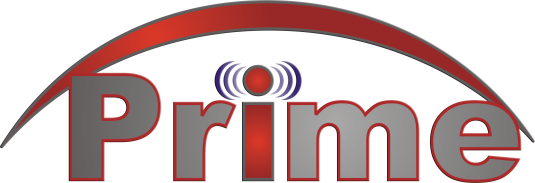 Prime vision Communication (Pvt.) Ltd  User Agreement FormName______________________ Father name_____________________  User Name_________________ CNIC: (Attach Copy)Bandwidth required            2mb,         4mb,        8mb.  Service type          Residential           CorporateDevices _________________________________  Devices S/N__________________________________Cell ph # __________________________________  Home ph # _________________________________Customer address______________________________________________________________________Date ______________   Customer signature______________     Distributer signature_______________Payment received_________________________   Rules and Regulations1: Advance payment.2: All accounts are prepaid.3: Monthly fee, (device security+rent) is non refundable.4: All accounts will be expired in 30 days.5: Incase of technical issues or slow speed, customer should complain otherwise company will not be   responsible.6: You should must recharge your account before 30 days.7: If you recharge your account before 30 days your remaining days will be added in next month.8: Don’t use hotspot shield, Ptcl modem with this device otherwise your speed will be reduced.9: Incase of damaged, breaked or burned devices, home user will be responsible to pay its expences and corporate customer are own responceable for their link Equipment.  10: All devices(in working condition)will be return on 40% of actual amount. (Terms and conditions apply) 11. we are not responcible for torrent speed.beacuse it is totaly depend on seeds/peers or web servers.   